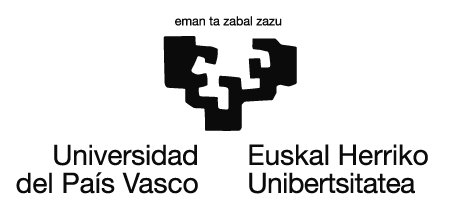 ANEXO I CONVENIO DE COOPERACIÓN EDUCATIVA ENTRE LA UNIVERSIDAD DEL PAÍS VASCO / EUSKAL HERRIKO UNIBERTSITATEA Y LA ENTIDAD COLABORADORA…………………………………………..………………..……. PARA LA REALIZACIÓN DE PRÁCTICAS ACADÉMICAS EXTERNAS CURRICULARES DEL ALUMNADO DE LA TITULACIÓN…………………....................................................................................(GRADO O MÁSTER OFICIAL) En………………………a……..de…………………de………….. REUNIDAS/REUNIDOS:De una parte, Dña./D. ……………………………………………………………………………….. (nombre y apellidos de los órganos a los que corresponda la firma del Convenio, según el art. 31 de la normativa de la UPV/EHU reguladora de las Prácticas Académicas Externas del Alumnado), en representación de la Universidad del País Vasco / Euskal Herriko Unibertsitatea (en adelante, UPV/EHU), en su condición de……………………………………………………….………………………y en virtud de lo establecido en la vigente Normativa Reguladora de las Prácticas Académicas Externas del Alumnado. Y de otra, Dña./D. …………………………………………………………………………………… (nombre y apellidos de la persona representante de la entidad colaboradora con la que se conviene), en representación de……………………………………………. (en adelante, entidad colaboradora), actuando en virtud de su condición de………………………………………………………………………………………. Reconociéndose mutuamente la capacidad legal necesaria para suscribir el presente convenio de cooperación educativa MANIFIESTAN: Primero.– Que la UPV/EHU tiene entre sus fines “La educación superior de calidad que contribuya a la formación integral de sus estudiantes y asegure su preparación profesional para la inserción en el mundo laboral”. Segundo.– Que la entidad colaboradora está interesada en contribuir a los fines indicados mediante la realización de prácticas en sus instalaciones por parte del alumnado del (nombre de la titulación). Tercero.– Que las prácticas académicas externas constituyen una actividad de naturaleza formativa realizada por el alumnado y supervisada por la universidad, cuyo objetivo es permitirles aplicar y complementar los conocimientos adquiridos en su formación académica, favoreciendo la adquisición de competencias que les preparen para el ejercicio de actividades profesionales, faciliten su empleabilidad y fomenten su capacidad de emprendimiento. Cuarto.– Que, en concreto, las prácticas curriculares se configuran como actividades académicas integrantes del plan de estudios de que se trate. Quinto.– Que la UPV/EHU oferta la/s titulación/titulaciones …………………………………… y la entidad colaboradora desarrolla su actividad en el sector/sectores……………………………… Sexto.– Que el artículo 7 del Real Decreto 592/2014, de 11 de julio, por el que se regulan las prácticas académicas externas del alumnado universitario establece que «Para la realización de las prácticas externas, las universidades o, en su caso, las entidades gestoras de prácticas a ellas vinculadas, suscribirán Convenios de Cooperación Educativa con las entidades colaboradoras», previsión que también se contempla en la Normativa de la UPV/EHU Reguladora de las Prácticas Académicas Externas del Alumnado. Por lo expuesto, ambas partes: ACUERDAN:Único.– Suscribir el presente Convenio de Cooperación Educativa de acuerdo con las siguientesCLÁUSULASPrimera.– Objeto. Es objeto del presente Convenio de Cooperación Educativa regular los términos en que se desarrollarán las prácticas académicas curriculares del alumnado de la UPV/EHU en la citada entidad colaboradora, de conformidad con lo establecido en el Real Decreto 592/2014, de 11 de julio, por el que se regulan las prácticas académicas externas de las/los estudiantes universitarias/os y en la Normativa de la UPV/EHU Reguladora de las Prácticas Académicas Externas del Alumnado. Segunda.– Lugar, realización, desarrollo y evaluación del proyecto formativo. El lugar donde se desarrollarán las prácticas se indicará en el Anexo II que se incorpore a este convenio. La duración y los horarios se acordarán entre el Centro y la Entidad teniendo en cuenta las características de la asignatura de práctica externa curricular y de las disponibilidades de la entidad, para que dicha práctica tenga la menor incidencia en su actividad ordinaria. El proyecto formativo estará compuesto mínimamente por los siguientes apartados: a) Datos de la entidad. b) Datos de la titulación. c) Datos de la persona Instructora. d) Datos de la persona tutora académica. e) Competencias básicas, genéricas y específicas. f) Resultados de aprendizaje relacionados con las competencias definidas. g) Actividades y tareas a realizar por el alumnado (en el centro de prácticas y en el centro universitario). Tercera.– Relación entre la entidad colaboradora y la alumna o alumno. 1.– Dado el carácter formativo de las prácticas académicas externas, de su realización no se derivarán, en ningún caso, obligaciones propias de una relación laboral, ni su contenido podrá dar lugar a la sustitución de la prestación laboral propia de puestos de trabajo. 2.– Asimismo, y en el caso de que al término de los estudios la persona estudiante se incorporase a la plantilla de la entidad colaboradora, el tiempo de las prácticas no se computará a efectos de antigüedad ni eximirá del período de prueba salvo que en el oportuno convenio colectivo aplicable estuviera expresamente estipulado algo distinto. Cuarta.– Instructora o instructor de las prácticas. 1.– La entidad colaboradora designará una persona instructora por cada alumna o alumno que se encargará de organizar las actividades formativas de acuerdo con la persona tutora de la alumna o del alumno y de informar a la persona tutora sobre el desarrollo de la práctica en cumplimiento del Proyecto Formativo. 2.– La persona instructora designada por la entidad colaboradora deberá ser una persona vinculada a la misma, con experiencia profesional y con los conocimientos necesarios para realizar una tutela efectiva. No podrá coincidir con la persona que desempeña las funciones de tutora o de tutor de la universidad. 3.– La persona instructora deberá contar con la conformidad de la o el Responsable del Programa de Prácticas y supondrá el reconocimiento de la Venia Docendi que se materializará de acuerdo con el procedimiento señalado en la Normativa de la UPV/EHU Reguladora de las Prácticas Académicas Externas del Alumnado. Quinta.– Derechos y deberes de la persona instructora. 1.– La persona instructora de la entidad colaboradora tendrá los siguientes derechos: a) Al reconocimiento de su actividad colaboradora, en los términos recogidos en el número 3 de la cláusula anterior. b) A ser informada acerca de la normativa que regula las prácticas externas, así como del proyecto formativo y de las condiciones de su desarrollo. c) A tener acceso a la universidad para obtener la información y el apoyo necesarios para el cumplimiento de los fines propios de su función. 2.– Asimismo tendrá los siguientes deberes: a) Acoger a la alumna o al alumno y organizar la actividad a desarrollar con arreglo a lo establecido en el proyecto formativo. b) Supervisar las actividades de la alumna o del alumno, orientar y controlar el desarrollo de la práctica con una relación basada en el respeto mutuo y el compromiso con el aprendizaje. c) Informar a la alumna o al alumno de la organización y funcionamiento de la entidad y de la normativa de interés, especialmente la relativa a la seguridad y riesgos laborales. d) Coordinarse con la persona tutora de la universidad para el desarrollo de las actividades establecidas en el proyecto formativo, así como comunicar y resolver posibles incidencias que pudieran surgir en el desarrollo del mismo y controlar los permisos para la realización de exámenes. e) Participar en el proceso de evaluación establecido y del que ha sido informada o informado desde el Centro. f) Proporcionar la formación complementaria que precise la alumna o el alumno para la realización de las prácticas. g) Proporcionar a la alumna o al alumno los medios materiales indispensables para el desarrollo de la práctica. h) Facilitar y estimular la aportación de propuestas de innovación, mejora y emprendimiento por parte de la alumna o del alumno. i) Facilitar a la persona tutora de la UPV/EHU el acceso a la entidad para el cumplimiento de los fines propios de su función. j) Guardar confidencialidad en relación con cualquier información que conozca de la alumna o del alumno como consecuencia de su actividad como persona instructora. k) Prestar ayuda y asistencia a la alumna o al alumno, durante su estancia en la entidad, para la resolución de aquellas cuestiones de carácter profesional que pueda necesitar en el desempeño de las actividades que realiza en la misma. Sexta.– Derechos y deberes del alumnado. 1.– Durante la realización de las prácticas académicas externas, la alumna o el alumno tendrá los siguientes derechos: a) A la tutela, durante el período de duración de la correspondiente práctica, por una profesora o un profesor de la universidad y por una o un profesional que preste servicios en la empresa, institución o entidad donde se realice la misma.b) A la evaluación de acuerdo con los criterios establecidos por la universidad. c) A la obtención de un informe por parte de la entidad colaboradora donde ha realizado las prácticas, con mención expresa de la actividad desarrollada, su duración y, en su caso, su rendimiento, siguiendo el procedimiento establecido por la universidad. d) A percibir, en los casos en que así se estipule, la aportación económica en concepto de bolsa o ayuda al estudio. e) A la propiedad intelectual e industrial en los términos establecidos en la legislación reguladora de la materia, salvo que la alumna o alumno haya suscrito el documento de cesión o transmisión correspondiente. f) A recibir, por parte de la entidad colaboradora, información de la normativa de seguridad y prevención de riesgos laborales. g) A cumplir con su actividad académica, formativa y de representación y participación, previa comunicación con antelación suficiente a la entidad colaboradora. h) A disponer de los recursos necesarios para el acceso del alumnado con discapacidad a la tutela, a la información, a la evaluación y al propio desempeño de las prácticas en igualdad de condiciones. i) A conciliar, en el caso de alumnado con discapacidad, la realización de las prácticas con aquellas actividades y situaciones personales derivadas o conectadas con la situación de discapacidad. j) Aquellos otros derechos previstos en la normativa vigente y/o en los correspondientes convenios de cooperación educativa suscritos por la universidad con la entidad colaboradora. 2.– Asimismo y, durante la realización de las prácticas académicas externas el alumnado deberá atender al cumplimiento de los siguientes deberes: a) Cumplir la normativa vigente relativa a prácticas externas establecida por la universidad. b) Conocer y cumplir el proyecto formativo de las prácticas siguiendo las indicaciones de la persona instructora asignada por la entidad colaboradora bajo la supervisión de la tutora o tutor de la universidad. c) Mantener contacto con la persona tutora de la universidad durante el desarrollo de la práctica y comunicarle cualquier incidencia relacionada con la práctica, así como hacer entrega de los documentos que le sean requeridos. d) Incorporarse a la entidad colaboradora de que se trate en la fecha acordada, cumplir el horario previsto en el proyecto educativo, mantener indumentaria e higiene acorde a la práctica concreta y respetar las normas de funcionamiento, seguridad y prevención de riesgos laborales de la misma. e) Mostrar una actitud que garantice la seguridad de las personas y de las instalaciones en las prácticas. f) Desarrollar el proyecto formativo y cumplir con diligencia las actividades acordadas con la entidad colaboradora conforme a las líneas establecidas en el mismo. g) Elaborar y entregar los documentos y/o informes y/o memorias previstos en el proyecto formativo. h) Guardar confidencialidad con relación a la información interna de la entidad colaboradora y guardar secreto profesional, de manera que no desvelará, comunicará ni pondrá en conocimiento de terceras personas los datos que conozca y obtenga con motivo de la práctica, antes, durante o una vez finalizada. i) Cumplir con las medidas de seguridad e instrucciones propuestas en el uso de los recursos informáticos, en el acceso a la información y en la custodia de documentos, así como en la seguridad de las instalaciones. j) Mostrar, en todo momento, una actitud respetuosa hacia la política de la entidad colaboradora, salvaguardando el buen nombre de la universidad a la que pertenece. k) Cualquier otro deber previsto en la normativa vigente y/o en los correspondientes convenios de cooperación educativa suscritos por la universidad con la entidad colaboradora. 3.– En caso de incumplimiento de los deberes previstos en el apartado anterior, la práctica podrá rescindirse anticipadamente. A tal efecto, la UPV/EHU o la entidad colaboradora deberán poner en conocimiento de la Comisión de Seguimiento establecida por la Normativa de Prácticas que deberá resolver sobre la procedencia de la rescisión anticipada de la práctica de que se trate en el plazo máximo de 10 días. 4.– La alumna o el alumno podrá ausentarse de la práctica para la realización de exámenes justificándolo con una antelación de tres días ante la persona instructora. Las restantes ausencias motivadas por razones académicas o de otra índole deberán ser puestas en conocimiento de la persona instructora y de la persona tutora cuanto antes sea posible, debiendo ser autorizadas, en su caso, por la persona tutora. Séptima.– Instalaciones y recursos. La entidad colaboradora garantizará la utilización de sus instalaciones y recursos necesarios para la realización de las prácticas y determinará el número de alumnado que puede atender Octava.– Responsabilidades y seguros. 1.– La UPV/EHU tiene concertada una póliza de responsabilidad civil para cubrir los daños que el alumnado pueda ocasionar por la realización de las prácticas. 2.– Ni la universidad ni el alumnado en prácticas serán responsables de los eventuales daños cuando se deriven de órdenes o instrucciones dadas por la persona instructora de la entidad que no figuren en el programa de actividades de las prácticas. 3.– El alumnado matriculado en una enseñanza oficial y menor de 28 años, tanto español, como europeo o extranjero con permiso de residencia, está cubierto por el seguro escolar. Asimismo, la UPV/EHU tiene contratado el Seguro EHU Ikasle Asegurua, de accidentes y asistencia sanitaria, que cubre a todo el alumnado matriculado en la UPV/EHU, en territorio estatal. 4.– Para la realización de prácticas académicas externas en el extranjero, deberá suscribirse la póliza IBILI o una póliza que tenga una cobertura mínima similar a ella. 5.– El alumnado procedente de universidades extranjeras que venga a la UPV/EHU en un programa de movilidad o similar y realice prácticas académicas externas, deberá tener suscrita la póliza IBILI, o una póliza que tenga una cobertura mínima similar a ella y otra de responsabilidad civil para cubrir los daños que el alumnado pueda ocasionar por la realización de las prácticas. Novena.- Bolsa o ayuda y obligaciones fiscales y de cotización. Por norma general, el alumnado no percibirá cantidad alguna por el hecho de realizar las prácticas. No obstante, si la realización de la práctica conllevase el abono de una bolsa o ayuda al estudio a favor del alumnado, la entidad colaboradora deberá cumplir con el pago de la misma y con las obligaciones fiscales establecidas en la legislación vigente. Si hubiera obligaciones de cotización a la Seguridad Social, la gestión y pago de dichas obligaciones serán a cargo de la entidad colaboradora. Décima.- Protección de datos de carácter personal. La firma de este Convenio implica la autorización para que los datos personales de las y los titulares de los mismos sean cedidos y tratados para los exclusivos fines de aquel y de acuerdo con las previsiones de la Ley Orgánica 3/2018, de 5 de diciembre, de Protección de Datos Personales y garantía de los derechos digitales, y del Reglamento (UE) 2016/679 del Parlamento Europeo y del Consejo de 27 de abril de 2016 relativo a la protección de las personas físicas en lo que respecta al tratamiento de datos personales y a la libre circulación de estos datos y por el que se deroga la Directiva 95/46/CE (Reglamento general de protección de datos). En ningún caso se podrán utilizar los datos para fines distintos de los previstos en este Convenio y, en su caso, en el correspondiente anexo. Los datos personales no serán cedidos o comunicados a terceros, salvo en los supuestos necesarios para la debida atención, desarrollo, control y cumplimiento de las finalidades expresadas, así como en los supuestos previstos en la legislación vigente. Las y los titulares de los datos podrán ejercer sus derechos de acceso, rectificación, supresión y portabilidad de sus datos, de limitación y oposición a su tratamiento, así como a no ser objeto de decisiones basadas únicamente en el tratamiento automatizado de sus datos, cuando procedan, ante la Universidad del País Vasco / Euskal Herriko Unibertsitatea, a la atención del Delegado de Protección de Datos. Barrio de Sarriena s/n, 48940 Leioa (Bizkaia) o en la dirección de correo electrónico dpd@ehu.eus. Asimismo, las partes se comprometen a adoptar las medidas técnicas y organizativas necesarias para garantizar la seguridad de los datos de carácter personal y evitar su alteración, pérdida, tratamiento o acceso no autorizado, habida cuenta del estado de la tecnología, la naturaleza de los datos almacenados y los riesgos a que estén expuestos, provengan de la acción humana o del medio físico natural. Undécima.- Otros compromisos de la UPV/EHU. 1.– Sin perjuicio de las anteriormente señaladas, la UPV/EHU se compromete a lo siguiente en relación con el alumnado participante: a) A poner en su conocimiento los términos del presente convenio en todo aquello que le afecte. b) A velar para que el alumnado asuma los deberes que se derivan del presente convenio, así como de la normativa aplicable c) A que el alumnado acepte expresamente la cesión de sus datos a los efectos previstos en la cláusula anterior. 2.– La UPV/EHU facilitará a la entidad colaboradora una copia del documento suscrito. Duodécima.- Comisión de seguimiento. 1.– Para la resolución de las incidencias que, en su caso, puedan plantearse en el desarrollo de las prácticas o en el cumplimiento del convenio, se establecerá una Comisión de Seguimiento, formada por dos representantes del Centro responsable de la titulación y otras dos personas miembros de la entidad colaboradora. 2.– Al constituirse esta Comisión, su presidencia se desempeñará alternativamente por las partes firmantes, asignando a la UPV/EHU el turno inicial. Decimotercera.- Vigencia del Convenio. 1.– El presente Convenio tendrá una vigencia de cuatro años desde la fecha de su firma, y una vez finalizado este periodo se renovará tácitamente por otros cuatro años, en caso de no ser denunciado por cualquiera de las partes suscribientes con antelación al mes de marzo del curso académico anterior a aquel en el que se pretenda no surta efecto lo aquí pactado. 2.– La denuncia del convenio deberá ser escrita y no afectará a las prácticas que ya se vinieran realizando en el momento de efectuarla, sin perjuicio de lo establecido en las cláusulas Quinta y Sexta para la rescisión anticipada de las prácticas Y en prueba de conformidad de cuanto antecede, las partes intervinientes firman el presente convenio de colaboración educativa por duplicado en el lugar y la fecha señalados en el encabezamiento. Por la UPV/EHU (Firma y sello)Por la entidad colaboradora (Firma y sello)